Sänds till:ÖverförmyndarverksamhetenBox 611	391 26 KALMARAnsökan om överförmyndarens samtycke till uttag från huvudmannens/omyndigs spärrade bankmedel (13 kap 8§ och 14 kap 8§ föräldrabalken) Huvudman    Underårig God man/förvaltare/förordnad förmyndare    Förälder God man/förvaltare/förordnad förmyndare    FörälderVi behandlar dina personuppgifter enligt dataskyddsförordningen GDPR. Vill du läsa mer om hur vi behandlar dem kan du läsa på www.kalmar.se/integritetspolicyNamnPersonnummerPersonnummerGatuadressPostnummerPostadressNamnPersonnummerPersonnummerGatuadressPostnummerPostadressMobiltelefon E-post E-post NamnPersonnummerPersonnummerGatuadressPostnummerPostadressMobiltelefonE-post E-post Belopp som önskas tas ut                                                                      Kontonummer som pengarna ska tas ut ifrån Belopp som önskas tas ut                                                                      Kontonummer som pengarna ska tas ut ifrån BankKontonummer som pengarna ska sättas in på Syfte med uttagetSyfte med uttagetGod man/förvaltares/förordnad förmyndares/förälders namnteckningDatumGod man/förvaltares/förordnad förmyndares/förälders namnteckningDatumHuvudmannens/underårig som fyllt 16 år samtyckeDatum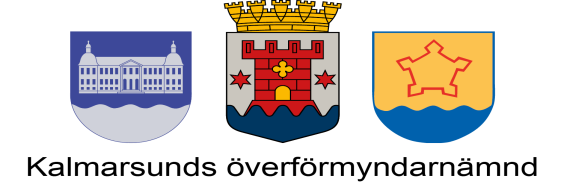 